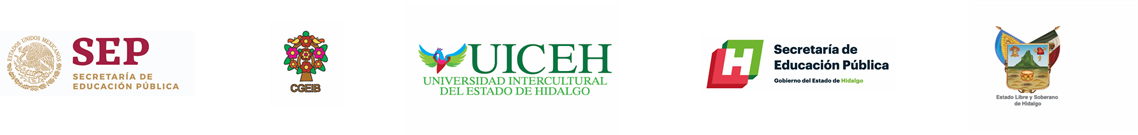 Nota: Deberá de cambiar el “mes 1” por el nombre del mes en el que empezará, y así sucesivamente con los demás, considerando el periodo en el que pretende concluir con su servicio social Datos del /a prestador/a:Datos del /a prestador/a:Datos del /a prestador/a:Fecha: Apellido paterno:Arial 11, normal (no negritas, ni cursiva)Apellido materno:Nombre(s):No. de Registro:Matrícula:Matrícula:Sede: Sede: Generación:Generación:Teléfono de contacto:Teléfono de contacto:Licenciatura:Licenciatura:Correo electrónico:Correo electrónico:Nombre del asesor o asesora: Nombre del asesor o asesora: Nombre del asesor o asesora: Nombre del asesor o asesora: Institución/organización/comunidad Receptora: Institución/organización/comunidad Receptora: Nombre y cargo del Titular o representación de la Institución/organización/comunidad receptora:Nombre y cargo del Titular o representación de la Institución/organización/comunidad receptora:Nombre y cargo del Titular o representación de la Institución/organización/comunidad receptora:Área específica de la institución/organización/comunidad Receptora donde se prestará el servicio social: Área específica de la institución/organización/comunidad Receptora donde se prestará el servicio social: Nombre y cargo del responsable del área específica de la institución/organización/comunidad receptora donde se prestará el servicio social:Nombre y cargo del responsable del área específica de la institución/organización/comunidad receptora donde se prestará el servicio social:Nombre y cargo del responsable del área específica de la institución/organización/comunidad receptora donde se prestará el servicio social:Domicilio:Domicilio:Domicilio:Domicilio:Domicilio:Teléfono:Teléfono:Mail:Mail:Mail:Localidad:Municipio:Estado:Estado:Estado:Área  o proyecto asignado:Anotar nombre del área, programa o proyectoAnotar nombre del área, programa o proyectoAnotar nombre del área, programa o proyectoAnotar nombre del área, programa o proyectoHorarios establecidos para las actividades de servicio social:Horario:Horario:Días:Meses:Objetivo del programaTienen que distinguir entre el objetivo programa y los objetivos de las actividades asignadas como prestadores de servicio social.Tienen que distinguir entre el objetivo programa y los objetivos de las actividades asignadas como prestadores de servicio social.Objetivos  de las acciones asignadas como prestador o prestadora de servicio social.Objetivos  de las acciones asignadas como prestador o prestadora de servicio social.Objetivos específicos: (anota 3 máximo, 2 mínimo)Objetivos específicos: (anota 3 máximo, 2 mínimo)ACTIVIDADESMes1Mes2Mes3Mes4Mes5Mes6Mes7Mes8Mes9Mes10Mes11Mes12Anota aquí los objetivos del programa Este objetivo no cambia en los posteriores informes bimestralesLas actividades tienen que estar vinculados a los objetivos. Son los que anotaron en el anterior apartado. 2.-3.-Resultados esperados:Aprendizajes/ ¿En qué puede contribuir a tu formación?Tutor de servicio social de la UICEH (Nombre y firma)(El tutor o tutora funge en este caso como asesor del servicio social)Responsable del estudiante en la institución receptora (Nombre y firma)(El formato no se aceptará si no tiene firma y sello)Autorización del área de Servicio SocialLic. Ricardo Suárez AguilarDirector de Vinculación y Difusión